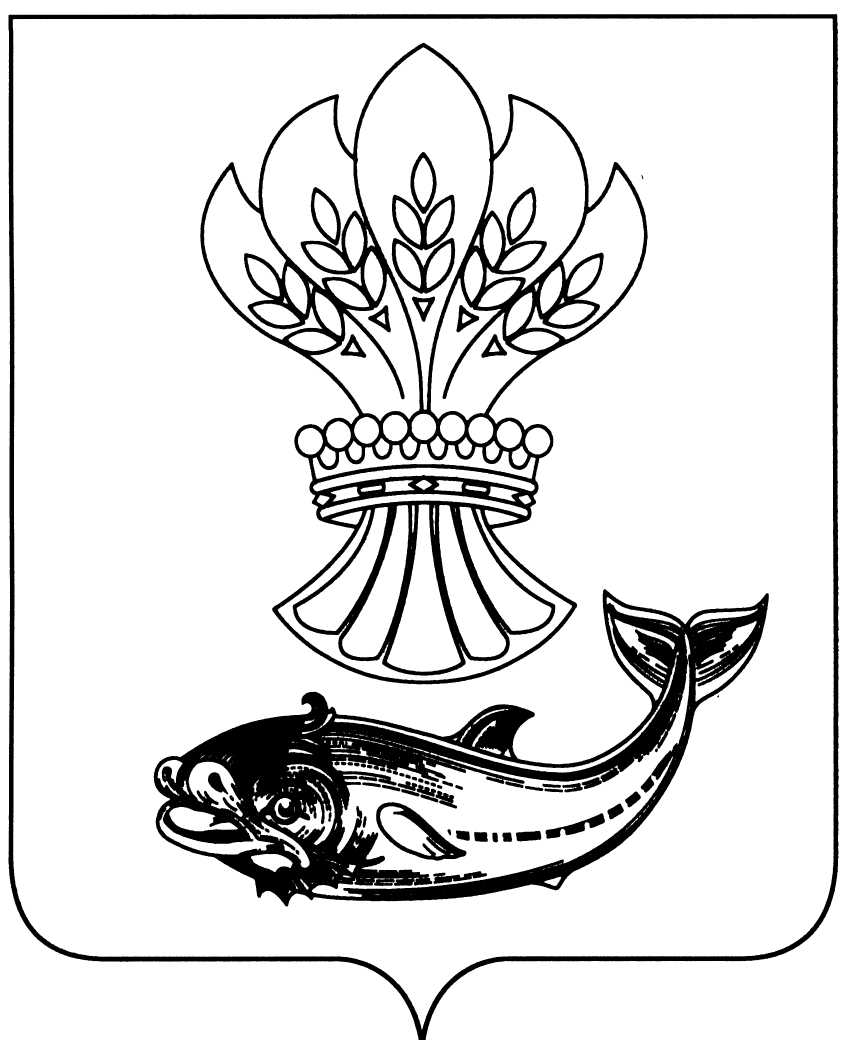 АДМИНИСТРАЦИЯ  ПАНИНСКОГО  МУНИЦИПАЛЬНОГО  РАЙОНАВОРОНЕЖСКОЙ  ОБЛАСТИП О С Т А Н О В Л Е Н И Еот  14.01.2022 № 15р.п. ПаниноВ соответствии со статьей 50 Уголовного кодекса Российской Федерации, статьей 39 Уголовно-исполнительного кодекса Российской Федерации по согласованию с филиалом по Панинскому району ФКУ УИН УФСИН России по Воронежской области,  администрация Панинского муниципального района Воронежской области  п о с т а н о в л я е т:Определить организации для отбывания наказания в виде исправительных работ в Панинском муниципальном районе Воронежской области лиц, осужденных к исправительным работам, согласно приложению.Признать утратившим силу постановление администрации Панинского муниципального района Воронежской области от 12.02.2021 № 45 «Об определении мест для отбывания наказания в виде исправительных работ в Панинском муниципальном районе Воронежской области».Настоящее постановление вступает в силу со дня его официального опубликования.Опубликовать настоящее постановление в официальном периодическом печатном издании Панинского муниципального района Воронежской области «Панинский муниципальный вестник».4. Контроль за исполнением настоящего постановления возложить на заместителя главы администрации Панинского муниципального района Воронежской области Солнцева В.В.Глава Панинского муниципального района                                                                      Н.В. ЩегловПриложение к постановлению администрации Панинского муниципального районаот 14.01.2022 № 15ПЕРЕЧЕНЬорганизаций Панинского муниципального района Воронежской области- БУЗ ВО «Панинская РБ»- ООО «Перелешинский семенной завод»- ФГУП «Архангельское» ФСИН России- ООО «Дорожник»- ООО «Перелешинский сахарный комбинат»- ПАО «Тулиновский элеватор»- ООО «ЦЧ АПК» (филиалы в Панинском районе)- ООО «Модуль»- ООО «Майский сад»- ООО «Агрокультура Воронеж» филиал Панинский- ООО «Алексеевское»- ООО АПК «Александровское»- ООО «Экспортхлебагроцентрплюс»- МКП «Панинское коммунальное хозяйство»- МУП «Коммунальное хозяйство» ст. Перелешино- МКП «Перелешинский коммунальщик»- ООО «Хозяйский двор»- ЗАО «Волна»- ООО «ОПК»- АО «А1 Агрохим»- ИП Гусейнов Р.М.- АО «Дороги Черноземья»- ООО «Зернолайт»- Панинский районный потребительский кооператив- Администрация Панинского муниципального района- Администрация Панинского городского поселения- Администрация Перелешинского городского поселения- Администрация Дмитриевского сельского поселения- Администрация Ивановского сельского поселения- Администрация Краснолиманского сельского поселения- Администрация Красненского сельского поселения- Администрация Криушанского сельского поселения- Администрация Михайловского сельского поселения- Администрация Октябрьского сельского поселения- Администрация Прогрессовского сельского поселения- Администрация Росташевского сельского поселения- Администрация Чернавского сельского поселенияОб определении мест для отбывания наказания в виде исправительных работ в Панинском муниципальном районе Воронежской области